Rind Kirke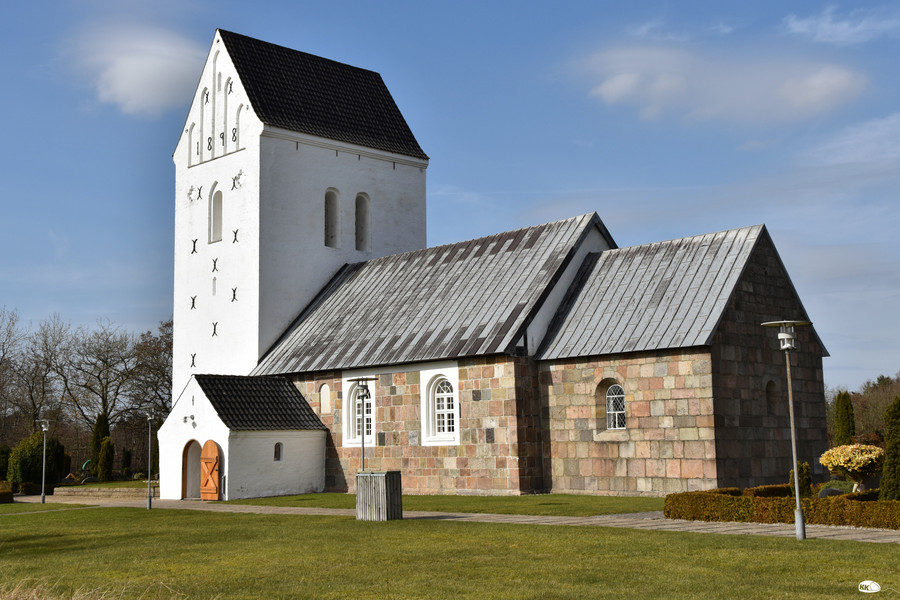 Timring Kirke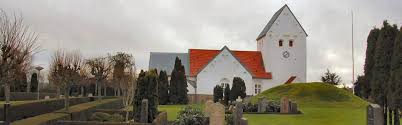 Grove Kirke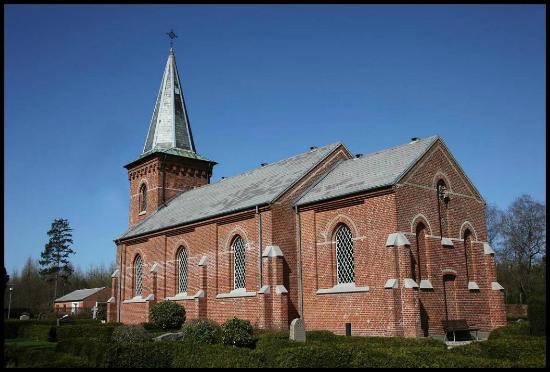 Sønder Felding Kirke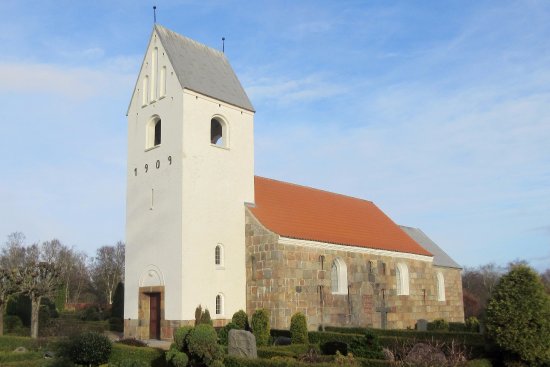 Vinding Kirke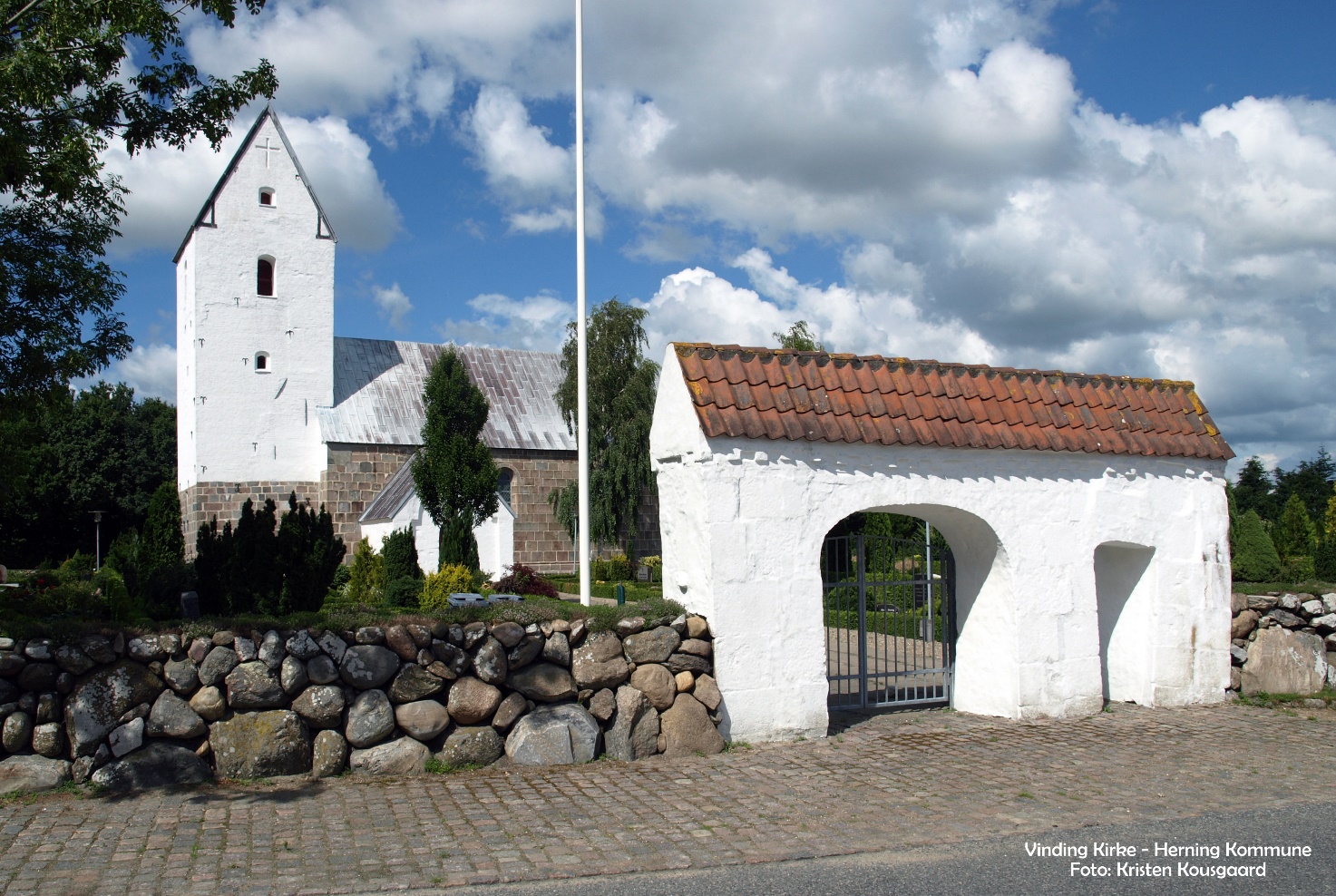 Tjørring Kirke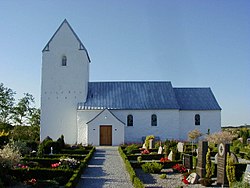 Ørre Kirke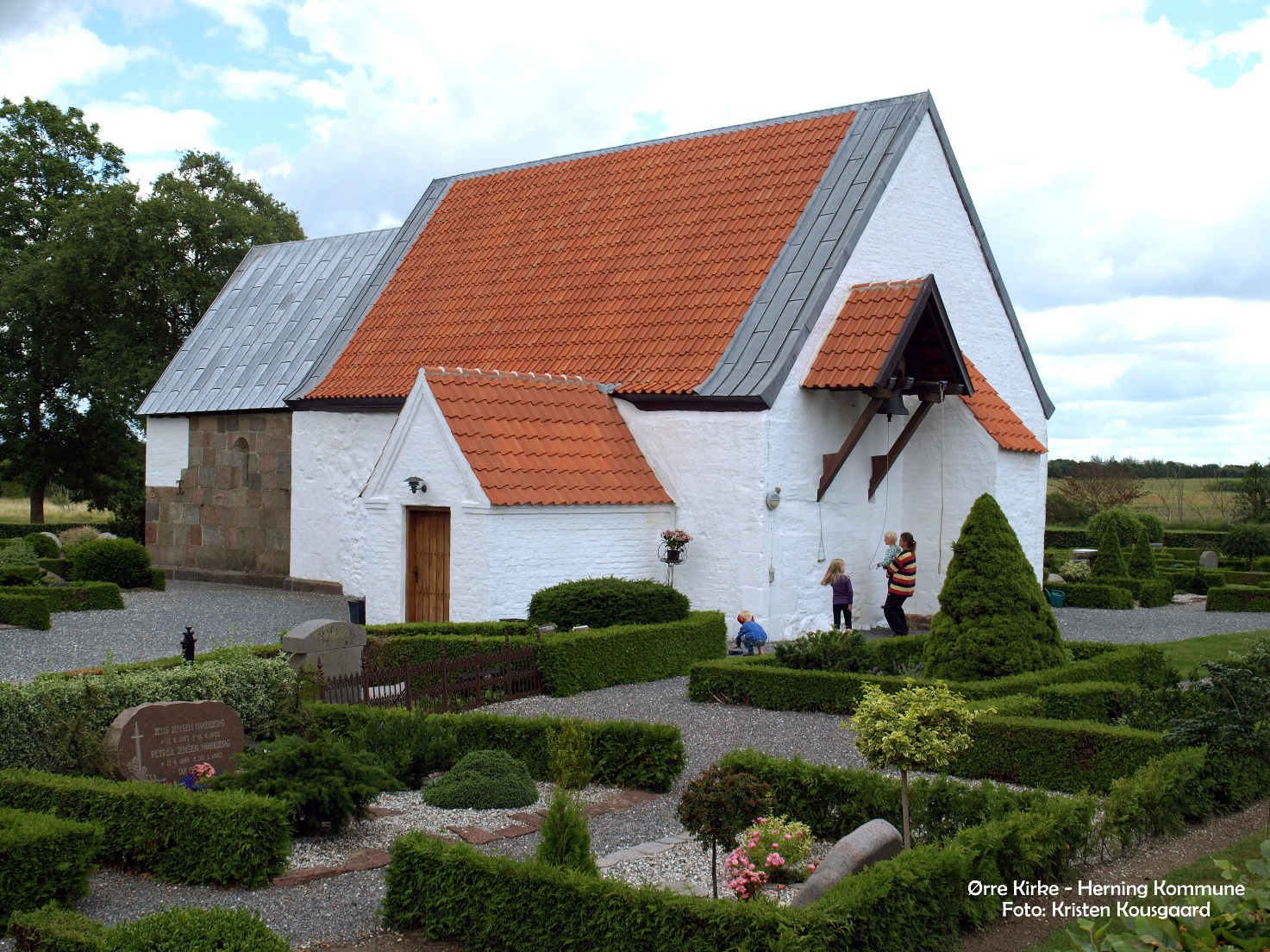 Herning Kirke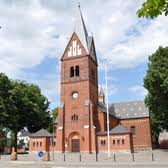 Gjellerup Kirke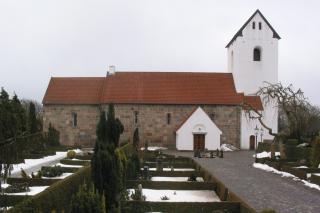 Hedeagerkirke 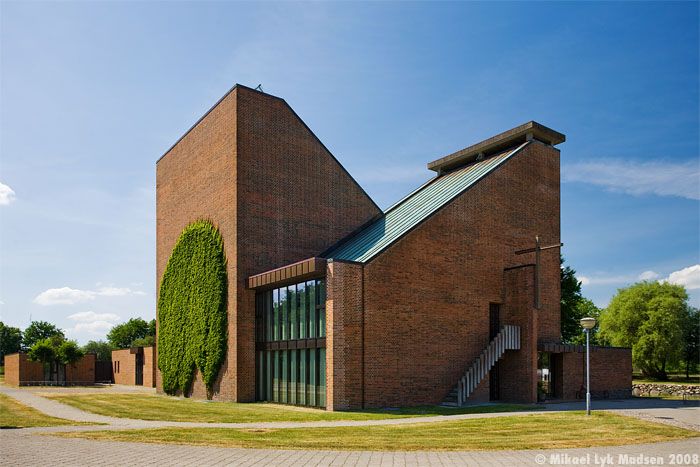 Sct. Johannes Kirke 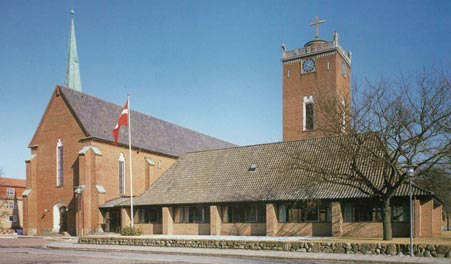 Fredens Kirke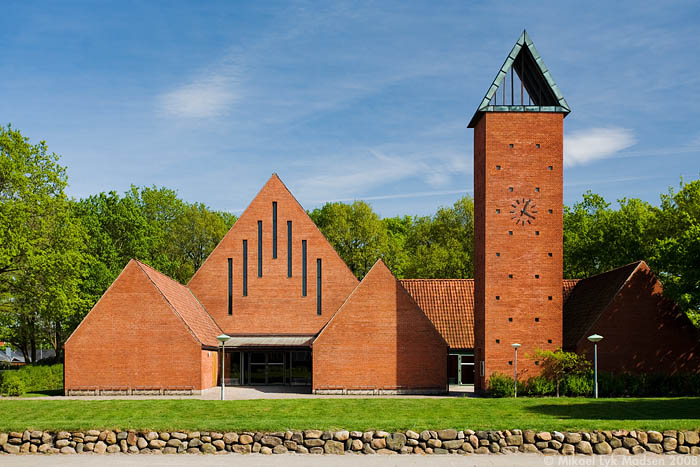 Assing Kirke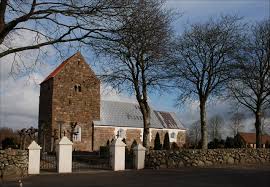 